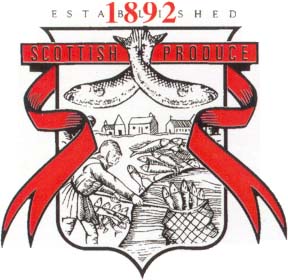 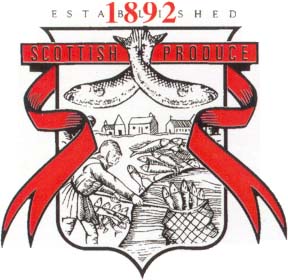 QUALITY ASSURANCE AUDITORDue to continual expansion of the company a permanent opportunity has arisen for a Quality Assurance Auditor.The primary focus of this role is to provide periodic interval audits in all departments and perform auditing function as needed according to company Quality Management System (QMS). This will mean that you will play a crucial role within the company to ensure all products produced on site are safe, legal & meet the quality attribute standards.Main Responsibilities:Liaise with relevant Team Leaders throughout the shift and work in conjunction with themUndertake regular audits as required in the QMS including GMP, foreign body, glass & plastic, traceability, hygiene & label check verificationsTo assist in maintaining & improving QMS (Quality Management System)Communicate with relevant department management to resolve any issues related with deviations from specification & corrective actions taken to prevent re-occurrence.To ensure all chilled and freezer facilities/ units are checked periodically and working according to the set standardsTo ensure GMP (Good Manufacturing Audits) are completed daily and issues communicated & reported to relevant teams with corrective actions followed up and completed in right time.Knowledge/experiencePrevious experience of working in the food industryKnowledge of food legislation standardsNot essential but desirable - Degree or equivalent qualification in Food Industry Management/Food and Nutrition.  Minimum basic qualification related to HACCP and Food SafetySkills/Personal AttributesExcellent decision making and problem solving skillsWell-developed analytical skillsSelf-motivated and commitment to personal developmentExcellent interpersonal and communication skillsProficient in English (literacy and numeracy)We offer:Competitive salary4 days on 4 days off shift patternGood working environment Workplace pensionExcellent training and development opportunities